Консультация для родителей«Что такое мнемотехника?Какая польза от мнемотехники для детей»В современном мире наши дети получают огромный объем информации, у них полная перегрузка данными. Не смотря, на их юный возраст, они отлично пользуются смартфонами, планшетами и компьютерами. Но при всем при этом, и им сложно удержать в памяти такое большое количество информации, нарушается внимательность. Не всегда, получается, сосредоточиться на одном деле.При этом надо понимать, что когда ребенок пойдет в школу, ему потребуется хорошая память. Хорошая память облегчит обучение ребенка, он с легкостью будет получать хорошие оценки, добиваться успеха и учиться с удовольствием.Что такое мнемотехника.На развитие памяти влияет много факторов, например: сон, еда, атмосфера в семье, совместное чтение, выучивание стихов, ежедневное запоминание информации и прочие. Метод, который помогает запоминать информацию и тренирует память - называется мнемотехника.Мнемотехника — совокупность приемов и методов, направленных на тренировку памяти, речи, которые помогают быстрее запомнить информацию путем образования ассоциаций, на основе визуального и аудиального, а также чувственного представления. Примером может служить всем знакомая фраза «Каждый Охотник Желает Знать Где Сидит Фазан», которая помогает запомнить цвета радуги. Мнемотаблица – это таблица, поделенная на квадраты, в каждый из квадратов заложена определенная информация. Каждому изображению в квадрате соответствует слово или словосочетание, на основе этих изображение составляется рассказ или учится стих.В таблице схематически возможно изображение персонажей сказки, явлений природы, некоторых действий, то есть можно изобразить все то, что вы посчитаете нужным отразить в данной таблице. Но изобразить так, чтобы нарисованное было понятно детям. Дети сами любят рисовать и придумывать таблицы. Для этого раздаются листы, разделенные на 6 или 9 ячеек. Важно проконтролировать, чтобы последовательность событий не была упущена. Наглядная схема выступает в качестве плана речевого высказывания. Ребенок знает, с чего он может начать, чем продолжить и уточнить свой рассказ, а также как его завершить. Детям очень нравится работать с мнемотаблицами. Красочные персонажи, хорошо знакомые символы дают возможность составить полный описательный рассказ, пересказ, легко заучить небольшие рассказы и сказки.Глядя на рисунки, ребенок воспроизводит текстовую информацию, так как в этом процессе одновременно задействовано и слуховое и визуальное восприятие.При помощи мнемотаблиц легко можно запомнить большой объем информации.Структуру мнемотехники можно представить следующим образомКакая польза от мнемотехники для детей.Преимуществ от данной техники множество, например:Улучшается память, внимательность, воображение, фантазия.Развивается речь, увеличивается словарный запас.Представления об окружающем мире расширяются.Формируется наглядно образное и абстрактное мышление, интеллект.Ребенок учиться выстраивать логические цепочки, легко запоминает информацию.Пересказ сказок, рассказов и заучивание стихов, для дошкольника превращается в увлекательную игру.При помощи мнемотехники можно преодолеть стеснительность, и развивать общительность.Мнемоника включает в работу оба полушария головного мозга.Раскрываются творческие способности детей.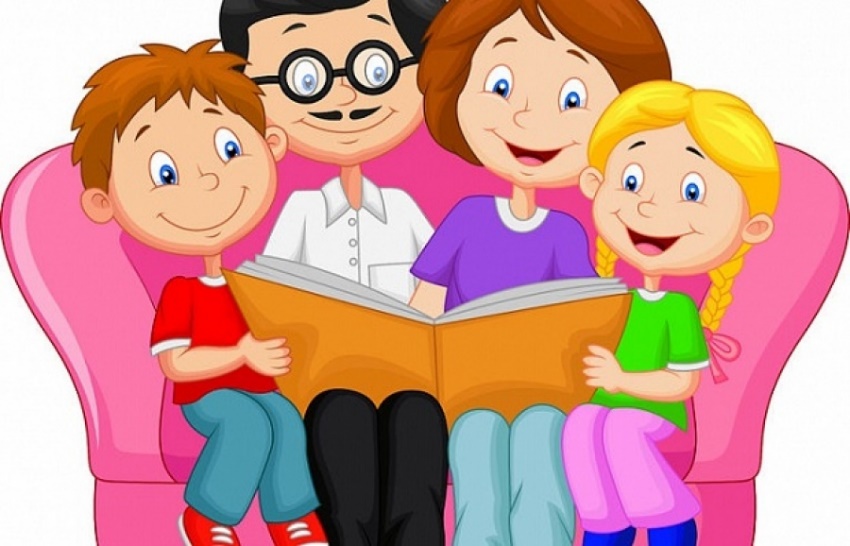 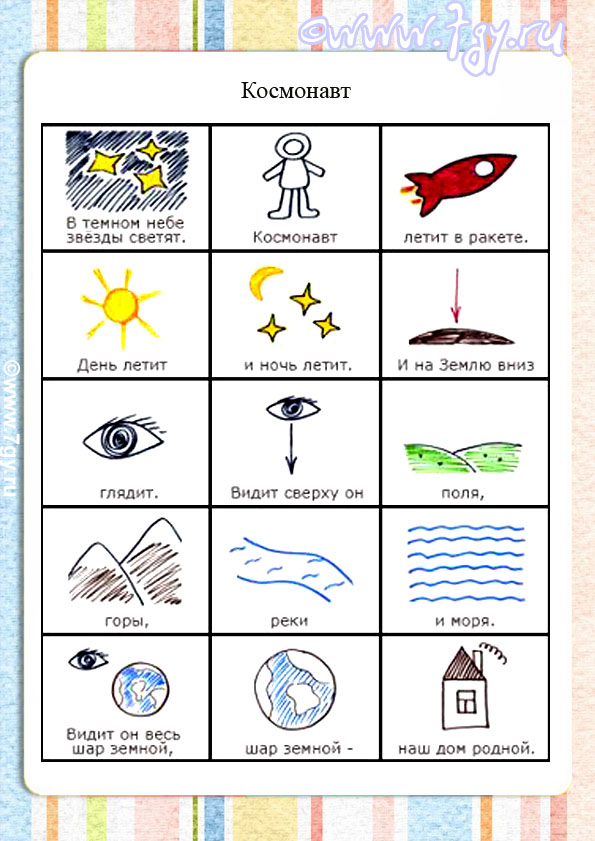 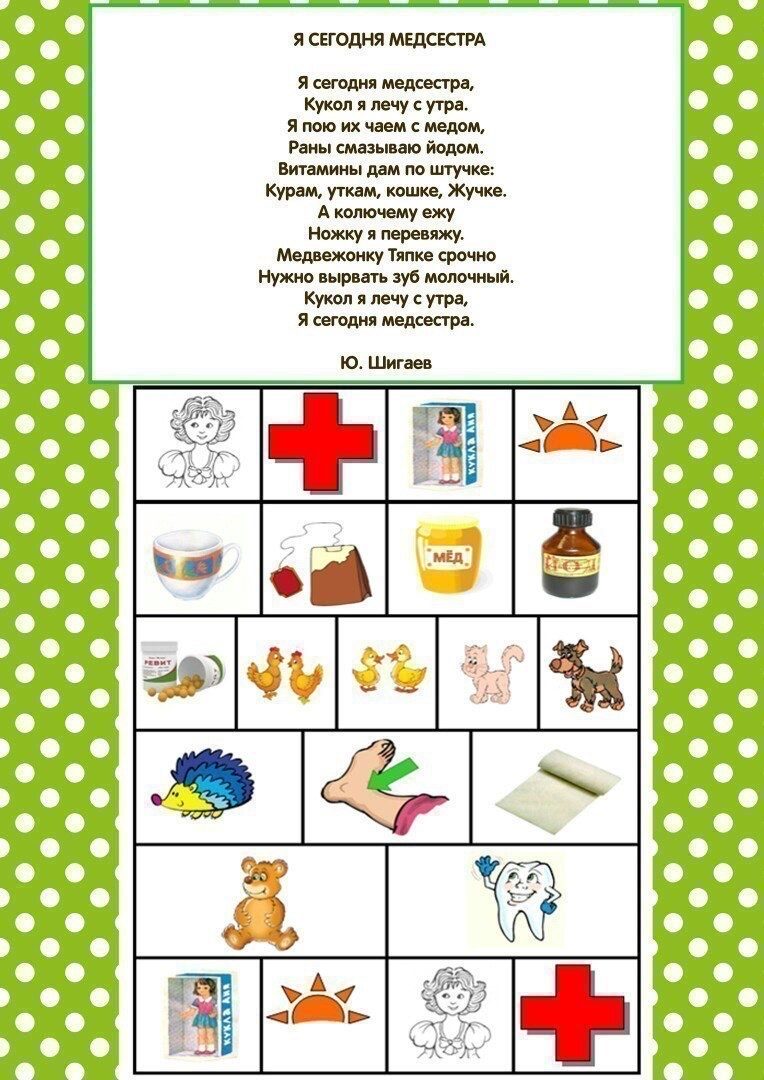 